OPŠTINA  NIKŠIĆPREDSJEDNIKKOMISIJA ZA RASPODJELU SREDSTAVA ZA PODRŠKU ŽENSKOM PREDUZETNIŠTVU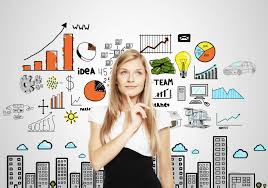 IZVJEŠTAJ O REALIZOVANIM BIZNIS PLANOVIMA U 2022. GODININIKŠIĆ, mart 2023. godineNa osnovu člana 30 stav 1 Odluke o kriterijumima, načinu i postupku raspodjele sredstava za podršku ženskom preduzetništvu u opštini Nikšić ("Službeni list CG - opštinski propisi", broj 46/20), Komisija za raspodjelu sredstava za podršku ženskom preduzetništvu opštine Nikšić, podnosi  IZVJEŠTAJ O REALIZOVANIM BIZNIS PLANOVIMA U 2022. GODINII    U V O DKao i u drugim zemljama i u Crnoj Gori je posljednjih godina prepoznata potreba rodnog budžetiranja u cilju podrške i jačanja žena preduzetnica. U cilju realizacije tog plana je Skupština donijela Odluku o kriterijumima, načinu i postupku raspodjele sredstava za podršku ženskom preduzetništvu u opštini Nikšić ("Službeni list CG - opštinski propisi", broj 46/20).Nakon toga je predsjednik Opštine imenovao Komisiju za raspodjelu sredstava za podršku ženskom preduzetništvu, koja ima pet članica i sekretarku, od kojih je jedna predstavnica iz reda udruženja preduzetnica  i jedna predstavnica Ženske političke mreže. Odlukom o budžetu opštine Nikšić za 2022. godinu za podršku ženskom preduzetništvu u toj godini predviđen je iznos od 40.000,00€. II JAVNI KONKURSNa I sjednici Komisije za raspodjelu sredstava za podršku ženskom preduzetništvu  donijeta je  Odluka o raspisivanju javnog konkursa za raspodjelu sredstava iz budžeta Opštine Nikšić opredijeljenih za podršku ženskom preduzetništvu u 2022. godini, a dana  07.02.2022. godine je raspisan predmetni Javni konkurs. Konkurs je objavljen u dnevnom listu „Pobjeda“, putem web sajta opštine Nikšić, preko lokalnog javnog emitera i bio otvoren 45 dana od dana objavljivanja. Brojnim obavještenjima preko lokalnog javnog emitera, gostovanjima u emisijama kao i pres konferencijama, obavještenjima putem mailova kao i direktnim obavještenjima u prostorijama Sekretarijata za finansije razvoj i predeuzetništvo Komisija je davala informacije vezane za uslove i postupke prijava na konkurs. To je sve rezultiralo velikom interesovanju žena preduzetnica, što nam govori podatak da je po završetku roka za prijavljivanje na Konkurs pristiglo 61 prijava.III POSTUPANJE KOMISIJE I ODLUKA O RASPODJELINakon isteka roka za podnošenje zahtjeva, Komisija je, u skladu sa Odlukom o kriterijumima, načinu i postupku raspodjele sredstava za podršku ženskom preduzetnišvu u opštini Nikšić (''Službeni list Crne Gore-opštinski propisi'' br.46/20)  na prvoj sjednici otvorila blagovremeno podnijete zapečaćene koverte i izvršila  administrativnu provjeru. Vršeći administrativnu provjeru priložene dokumentacije Komisija je utvrdila da 26 učesnica Konkursa nijesu dostavile potpunu dokumentaciju pa ih je, u skladu sa članom 18 stav 2 Odluke pozvala da nedostatak otklone odmah, a najdalje u roku od 3 dana. Kako četiri preduzetnice nijesu dostavile nedostajuću dokumentaciju ni istekom ostavljenog roka, to je Komsiija, u skladu sa čl.18 stav 3 Odluke, donijela zaključke kojim su predmetne prijave odbačene. Zaključci Komisije  kojim se predmetne prijave odbacuju sadržali su uputstvo o pravnoj zaštiti čime su preduzetnice poučene da protiv Zaključka imaju pravo izjaviti prigovor zbog propusta u ocjenjivanju dostavljene dokumentacije u roku od sedam dana od dana objavljivanja na sajtu Opštine Nikšić spiska društava/preduzetnica koje nijesu dostavile potpunu dokumentaciju. Spisak društava/preduzetnica koje nijesu dostavile potpunu dokumentaciju je u skladu sa čl.18 stav 4 Odluke objavljen na Web sajtu Opštine.Kako ni nakon isteka roka za prigovor ove četiri preduzetnice  nijesu iskazale prigovor na zakljčke to je Komisija, u skladu sa čl.18 stav 7 Odluke, na web sajtu Opštine objavila konačan spisak društava/preduzetnica koje nijesu dostavile  potpunu dokumentaciju, iz kog razloga njihove prijave nijesu uzete u dalje razmatranje.Komisija je konstatovala da 57 prijava ispunjava uslove Konkursa i one su uzete u dalje razmatranje i vrednovanje po kriterijumima utvrđenim Odlukom.Nakon izvršene individualne evaluacije i izvedene prosječne ocjene biznis planova pristiglih na Javni konkurs za raspodjelu sredstava iz budžeta opštine Nikšić opredijeljenih za podršku ženskom preduzetništvu u 2022. godini, Komisija je čekala dostavljanje potvrda o neosuđivanosti za krivična djela protiv imovine, pa je, čim su pristigle navedene potvrde,  utvrdila Rang listu, i dana 17.05.2022.godine donijela Odluku o raspodjeli sredstava za podršku ženskom preduzetništvu za 2022. godinu.Prilikom određivanja iznosa sredstava, Komisija je dodijela iznose koji djelimično omogućavaju realizaciju osmišljenih projekata, na koji način se dovoljno osnažuje određeni broj preduzetnica za otpočinjanje ili razvoj održivih biznisa. Na taj način su odobrena sredstva za 13 preduzetnica, od kojih je 6 preduzetnica koje su  otpočinjale biznis, a preostalih 7 preduzetnica koje su planirale da razviju i osnaže svoje biznise. Jedna preduzetnica je dodijeljeni iznos od 4.000,00 eura vratila na račun budžeta opštine Nikšić dana 20.06.2022.godine zbog nemogućosti realizacije aktivnosti iz podržanog biznis plana.IV PODRŽANI BIZNIS PLANOVI, IZNOS DODIJELJENIH SREDSTAVA, REALIZOVANI I NEREALIZOVANI PROJEKTI1.  Naziv biznis plana: Proizvodnja sušenog voća, povrća, začinskog i ljekovitog bilja.Iznos dodijeljenih sredstava: 6.000,00 €.Iznos sredstava traženih od opštine Nikšić: 8.000,00€.Korisnica sredstava podnijela izvještaj o realizaciji dijela biznis plana. Dodijeljena sredstva namjenski utrošila za nabavku mašine za sušenje, o čemu je  dostavljen dokaz. Registrovala je DOO u Centralnom registri privrednih subjekata.2.  Naziv biznis plana: Modni studio ‘’Jeja’’ DOO.Iznos dodijeljenih sredstava: 3.000,00 €.Iznos sredstava traženih od opštine Nikšić: 7.500,00€.Korisnica sredstava podnijela izvještaj o realizaciji biznis plana. Dodijeljena sredstva namjenski utrošila za nabavku potrebne opreme, o čemu je dostavila račune. Registrovala je DOO  u Centralnom registru privrednih subjekata i djelatnost kod nadležnog organa lokalne uprave.3. Naziv biznis plana: Proizvodnja prirodne kozmetike i čajeva.Iznos dodijeljenih sredstava: 2.500,00 €.Iznos sredstava traženih od opštine Nikšić: 3.000,00€.Korisnica sredstava je podnijela izvještaj o realizaciji biznis plana. Registrovana je kao poljoprivredno gazdinstvo, i ista je sredstva koja su joj dodijeljena da bi osnažila svoje poslovanje namjenski utrošila za nabavku sirovina i ambalaže, o čemu je dostavila račune. 4.  Naziv biznis plana: Nabavka osnovnih sredstava za kompletiranje proizvodnog procesa.Iznos dodijeljenih sredstava: 6.000,00 €.Iznos sredstava traženih od opštine Nikšić: 8.000,00€.Korisnica sredstava podnijela izvještaj o relizaciji dijela biznis plana. Ista je sredstva koja su joj dodijeljena da bi osnažila svoje poslovanje utrošila za nabavku mašine koja nije bila predviđena biznis planom, ali je uz odobrenje Komisije nabavila drugu mašinu kojom je mogla  zadovoljiti potrebe vezane za realizaciju biznis plana.  5. Naziv biznis plana: Proizvodnja domaćeg organskog sladoleda.Iznos sredstava dodijeljenih od strane Komisije: 3.000,00 €.Iznos sredstava traženih od opštine Nikšić: 4.000,00 €.Korisnica sredstava podnijela izvještaj o realizaciji biznis plana. Dodijeljena sredstva namjenski utrošila za nabavku odgovarajuće opreme. Gazdinstvo posluje kao DOO. 6. Naziv biznis plana: Ana atellier – šivenje i kreiranje radne odjeće za ugostiteljstvo.                          Iznos dodijeljenih sredstava: 2.500,00 €.Iznos sredstava traženih od opštine Nikšić: 4.000,00€.Korisnica sredstava podnijela izvještaj o realizaciji biznis plana. Sredstva namjenski utrošila, o čemu je dostavila dokaze. Registrovala djelatnost u CRPS i kod nadležnog organa državne uprave.7. Naziv biznis plana: Osnivanje buregdžinice ‘’xxx’’.Iznos dodijeljenih sredstava: 4.000,00 €.Iznos sredstava traženih od opštine Nikšić: 5.000,00€.Korisnica sredstava podnijela izvještaj o realizaciji dijela biznis plana.  Sredstva namjenski utrošila za nabavku opreme, o čemu je dostavila odgovarajuće dokaze. Registrovala privredno društvo u CRPS.8.  Naziv biznis plana: Super odluke.Iznos dodijeljenih sredstava: 4.000,00 €.Iznos sredstava traženih od opštine Nikšić: 5.000,00€.Korisnica sredstava podnijela izvještaj o realizaciji biznis plana. Sredstva namjenski utrošila, o čemu je dostavila odgovarajuće dokaze. Registrovala privredno društvo u CRPS.9. Naziv biznis plana: Na korak do prirode i zdravlja.Iznos dodijeljenih sredstava: 4.000,00 €.Iznos sredstava traženih od opštine Nikšić: 5.900,00€.Korisnica sredstava je zbog nemogućnosti realizacije aktivnosti iz podržanog biznis plana dodijeljeni iznos sredstava od 4.000.00 eura vratila na račun budžeta dana 20.06.2022.godine.10.  Naziv biznis plana: Zlatne ruke.Iznos dodijeljenih sredstava: 1.000,00 €.Iznos sredstava traženih od opštine Nikšić: 1.500,00€.Korisnica sredstava podnijela izvještaj o realizaciji dijela biznis plana. Registrovana kao preduzetnica , a sredstva dodijeljena radi osnaživanja poslovanja je namjenski utrošila, o čemu je dostavila račune. 11. Naziv biznis plana: Prerada svinjskog mesa-sušenje svinjskih proizvoda iz sopstvene proizvodnje.Iznos dodijeljenih sredstava: 2.000,00 €.Iznos sredstava traženih od opštine Nikšić:4.000,00€.Korisnica sredstava podnijela izvještaj o realizaciji biznis plana. Ista je namjenski utrošila sredstva, u skladu sa biznis planom, o čemu je dostavila odgovarajuće dokaze. Registrovala poljoprivredo gazdinstvo u nadležnom Ministarstvu.12. Naziv biznis plana: Gazdinstvo B Božović.Iznos dodijeljenih sredstava: 1.000,00 €.Iznos sredstava traženih od opštine Nikšić: 1.000,00€.Korisnica sredstava podnijela izvještaj o realizaciji biznis plana. Sredstva dodijeljena za osnaživanje poslovanja je namjenski utrošila, u skladu sa biznis planom, o čemu je dostavila dokaze.13. Naziv biznis plana: Proizvodnja voćnih sokova i sirupa na tradicionalni način.Iznos dodijeljenih sredstava: 1.000,00 €.Iznos sredstava traženih od opštine Nikšić: 1.000,00€.Korisnica sredstava podnijela izvještaj o realizaciji biznis plana. Sredstva dodijeljena za osnaživanje poslovanja je namjenski utrošila, u skladu sa biznis planom, o čemu je dostavila dokaze.V  ZAKLJUČAKOpština Nikšić je dana 07.02.2022.godine u dnevnom listu ''Pobjeda''  i na web sajtu Opštine Nikšić objavila Javni konkurs za raspodjelu sredstava iz budžeta opštine Nikšić opredijeljenih za podršku ženskom preduzetništvu u 2022.godini. Osim na ovaj način, preduzetnice su bile informisane o Konkursu i pozivane da se prijave na isti putem organizovanja konferencije za štampu, učešća u televizijskim emisijama lokalog javnog emitera. Takođe, Komisija je za zainteresovane preduzetnice organizovala Informativnu radionicu u IPC Tehnopolis sa ciljem da preduzetnice koje planiraju da pokrenu svoje biznise, kao i one koje žele da prošire svoje poslovanje apliciranjem na konkurs, i na taj način dobiju informacije vezane za Konkurs i uputstva prilikom popunjavanja traženih podataka iz obrazaca koji su sastavni dio Konkursa. Iz ovog izvještaja se vidi koliko sredstava je traženo od Opštine i koliko je dodijeljeno za pojedine biznis ideje, tako da se nije moglo očekivati da se pojedini projekti u potpunosti realizuju, već se samo moglo cijeniti da li su dodijeljena sredstva namjenski iskorišćena i da li su se početnice u biznisu registrovale kod nadležnih organa.Komisija je pratila dinamiku realizacije podržanih biznis planova i kontrolu namjenskog korišćenja sredstava. Preduzetnici/privrednom društvu kojem su dodijeljena sredstva za biznis plan je ostavljen rok do kraja 2022. godine da podnese Komisiji izvještaj o realizaciji sa finansijskim izvještajima, na koji način bi bio okončan projekat podrške razvoja ženskom preduzetništvu za 2022. godinu. Od ukupno 13 djelimično podržanih biznis planova do 31.01.2023. godine Komisiji su stigli izvještaji o realizaciji aktivnosti sa dokazima o uplatama za 12 biznis planova, dok 1 biznis plan nije realizovan i ta korisnica sredstava je obaviještena da je, zbog neispunjavanja odredbi iz ugovora o dodjeli sredstava, dužna dodijeljena sredstva uplatiti na žiro račun Opštine, što je ista učinila dana  20.06.2022.godine.Od ukupno 12 biznis ideja koje su djelimično podržane  izdvajamo 5 novoregistrovanih preduzetnica i društava koje su počele ili su u pripremi obavljanja privredne djelatnosti na području opštine Nikšić, kao i 1 novoregistrovano poljoprivredno gazdinstvo. Šest preduzetnica/društava i poljoprivrednih gazdinstava je proširilo poslovanje za iznos sredstava koji im je odobren u smislu nabavke opreme i uređaja za unapređenje proizvodnje i prodaje u djelatnostima za koje već posluju na teritoriji opštine Nikšić. U martu 2023.godine Komsiija je posjetila preduzetnice koje su dostavile izvještaj o realizaciji aktivnosti. Preduzetnice su zadovoljne razvojem i načinom realizacije aktivnosti iz biznis planova za koje su podržane, uprkos snažnim nametima inflacije koja je pogodila ne samo Crnu Goru, već region i šire, i u budućnosti očekuju pozitivne finansijske efekte od svojih započetih i proširenih biznisa.Komisija je imala težak zadatak prilikom rangiranja ocijenjenih biznis ideja, koje su bile približnog kvaliteta, što je za rezultat imalo djelimičnu podršku za 13 biznis planova, da je određeni broj preduzetnica otpočeo i registrovao svoju djelatnost a dio razvio i unaprijedio, pa se može zaključiti da je program podrške ženskom preduzetništvu za 2022. godinu uspješno realizovan.                                                                                                     PREDSJEDNICA KOMISIJE	       Biljana Vučurović